Извещениеоб изменении реквизитов для оплаты арендных платежейВ соответствии с положениями Федерального закона от 27.12.2019 № 479-ФЗ Администрация города Дивногорска уведомляет физических и юридических лиц – плательщиков арендных платежей об изменении с 01.01.2021 г. реквизитов:Банк получателя: ОТДЕЛЕНИЕ КРАСНОЯРСК БАНКА РОССИИ/ 
УФК по Красноярскому краю г. Красноярск 
Единый казначейский счет 40102810245370000011 
БИК 010407105 Получатель:            УФК по Красноярскому краю                                  (Администрация города Дивногорска, л/с 04193006300)
                                 Казначейский счет 03100643000000011900 Образец для заполнения платежных поручений: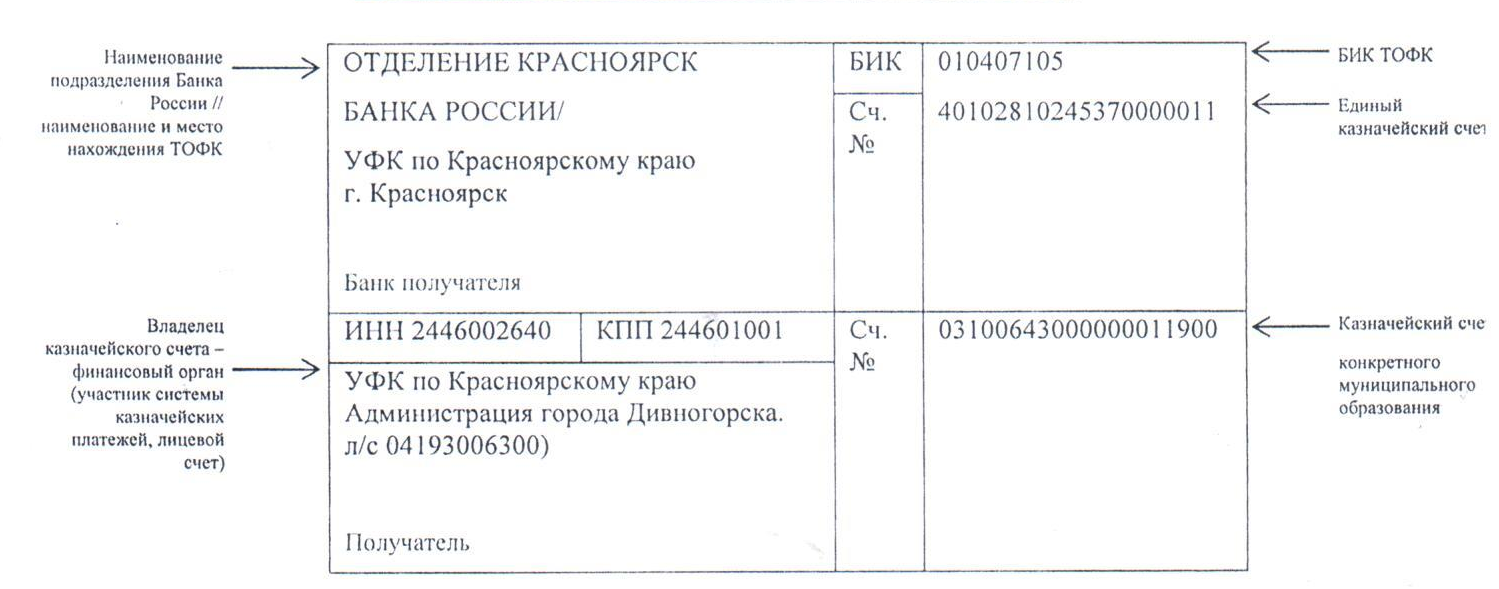 